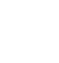 НОВООДЕСЬКА МІСЬКА РАДАМИКОЛАЇВСЬКОЇ ОБЛАСТІР І Ш Е Н Н ЯВідповідно статті 26 Закону України «Про місцеве самоврядування в Україні», статті 5 Закону України «Про охорону дитинства», статей 3, 4 Закону України «Про забезпечення організаційно-правових умов соціального захисту дітей-сиріт та дітей, позбавлених батьківського піклування», Указів Президента України від 16 грудня 2011 року № 1163/2011 «Про питання щодо забезпечення реалізації прав дітей в Україні», від 30 вересня 2019 року № 721/2019 «Про деякі питання забезпечення прав та законних інтересів дітей-сиріт та дітей, позбавлених батьківського піклування, розвитку та підтримки сімейних форм виховання», постанов Кабінету Міністрів України від 08 жовтня 2008 року № 905 «Про затвердження Порядку провадження діяльності з усиновлення та здійснення нагляду за дотриманням прав усиновлених дітей» та від 24 вересня 2008 року № 866 «Питання діяльності органів опіки та піклування, пов'язаної із захистом прав дитини», Стратегії розвитку Миколаївської області до 2027 року включно, з метою забезпечення оптимального функціонування цілісної системи захисту прав дітей міська радаВИРІШИЛА:1. Затвердити Комплексну програму захисту прав дітей Новоодеської міської ради «Дитинство» на 2024-2026 роки (далі – Програма), що додається.2. Контроль за виконанням цього рішення покласти на постійну комісію міської ради з гуманітарних питань. Міський голова			                                      Олександр ПОЛЯКОВВід 30.11.2023 р. № 4м. Нова Одеса         XХХ позачергова сесія восьмого скликанняПро затвердження Комплексної програми захисту прав дітей  Новоодеської міської ради «Дитинство»  на 2024-2026 роки